от  31.03.2014    № 41/1-дс. Туринская СлободаО  назначении  уполномоченного  органапо организации отдыха и оздоровления детей          На  основании постановления администрации Слободо-Туринского муниципального  района  от 24.03.14 года  № 267  «О  мерах по обеспечению отдыха, оздоровления и занятости детей и подростков  на  территории  Слободо-Туринского муниципального  района в 2012-2014  годах»,  ПРИКАЗЫВАЮ:      1. Назначить  уполномоченным  органом     по организации отдыха и оздоровления детей на  территории  Слободо-Туринского муниципального  района в 2014 году     МКОУ ДОД  «ЦВР  «Эльдорадо»,  руководитель  Наумова Валентина Ивановна.     2.   Наумовой Валентине Ивановне,  руководителю   МКОУ ДОД  «ЦВР  «Эльдорадо» установить ежемесячную доплату за работу руководителя уполномоченного органа с 25.03.2014 г. по 30.09.2014 г.  в размере   7 000 рублей.     3. Бухгалтерии  МКОУ ДОД  «ЦВР  «Эльдорадо» внести изменения в штатное расписание и произвести расчёт.     4. Контроль  за  исполнением  данного  приказа   оставляю  за  собой. Начальник Слободо-Туринского МОУО:                                   Г.И.ФоминовС приказом  ознакомлена:                                                       В.И.Наумова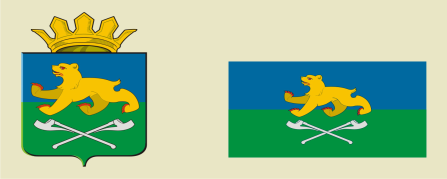 СЛОБОДО-ТУРИНСКИЙ  МУНИЦИПАЛЬНЫЙ ОТДЕЛУПРАВЛЕНИЯ ОБРАЗОВАНИЕМПОСТАНОВЛЕНИЕ